Reset a Forgotten Password Reset a Forgotten Password OMRS-007OMRS-007At the Login page click on Forgot your password? 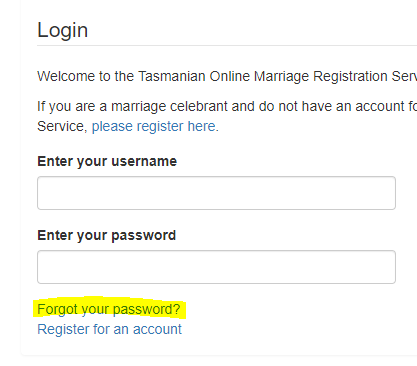 Enter your email address that you use to login to the Online Marriage Registration Service and click on the Reset Password  button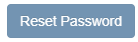 The following message will appear -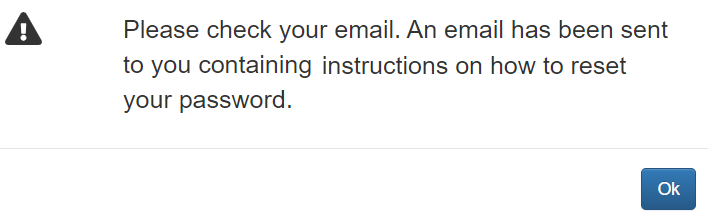 The email sent to you will provide you with a temporary passwordReturn to the login page and enter your username and temporary password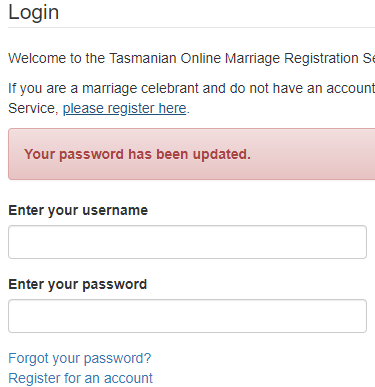 Enter your new password, remember your new password must contain at least one symbol or punctuation character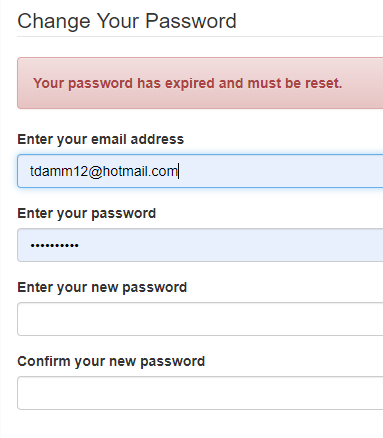 Your password has been updated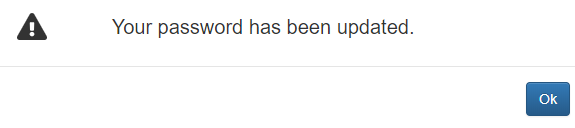 Enter your new password, remember your new password must contain at least one symbol or punctuation characterYour password has been updated